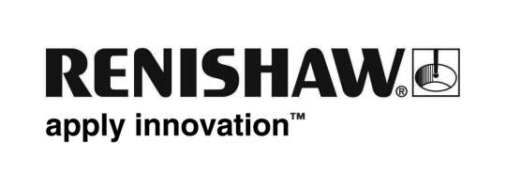 Nový „free-run režim“ v softwaru CARTO 2.1 rozšiřuje funkčnost XM-60V souvislosti s uvedením nového víceosého kalibrátoru Renishaw XM-60 na trh v září 2016 přichází nová verze softwaru CARTO 2.1 s novou hodnotnou funkcí. Měření geometrických chyb stroje kalibrátorem XM-60 vychází ze zavedeného procesu laserové kalibrace. Tento proces spočívá v nastavení definovaných bodů, tzv. cílů a snímání dat v těchto bodech. Z měření je vytvořen protokol podle mezinárodních norem. Tento postup je normami chápán jako standardní kalibrační rutina. Všestrannost kalibrátoru XM-60 však poskytuje příležitost i pro alternativní proces měření, který se dokonale hodí pro rychlé měření. Návštěvníci budou moci vidět systém XM-60 na stánku společnosti Renishaw na veletrhu EMO Hannover 2017 (18.–23. září, hala 6, stánek B46).Nový „free-run režim“ v softwaru CARTO 2.1 umožňuje uživatelům kalibračního systému XM-60 získávat data okamžitě, aniž by museli definovat pozice cílů. Dokonce není nutno definovat ani počet cílů. Software zobrazuje chyby přímosti (horizontální a vertikální), pitch, yaw a roll ve vztahu k lineární poloze. Snímání dat může být aktivováno manuálně (stisknutím tlačítka), automaticky (na základě zjištěné stability polohy stroje) nebo může probíhat nepřetržitě (získávání dat během pohybu v intervalu nastaveném uživatelem).Jednou z aplikací free-run režimu je proces instalace obráběcího stroje. Režim lze používat ke kontrole přímosti a chyby roll dané osy před pokračováním instalace dalších mechanismů a před vyladěním parametrů celého stroje. Výrobci strojů a zařízení taktéž ocení rychlejší metodu měření šesti geometrických chyb volnosti osy v rámci jednoho cyklu.CARTO ve verzi 2.1 bude k dispozici k bezplatnému stažení z adresy www.renishaw.cz/carto.Další informace o kalibračních produktech Renishaw naleznete na adrese www.renishaw.cz/calibration.-Konec-